附表2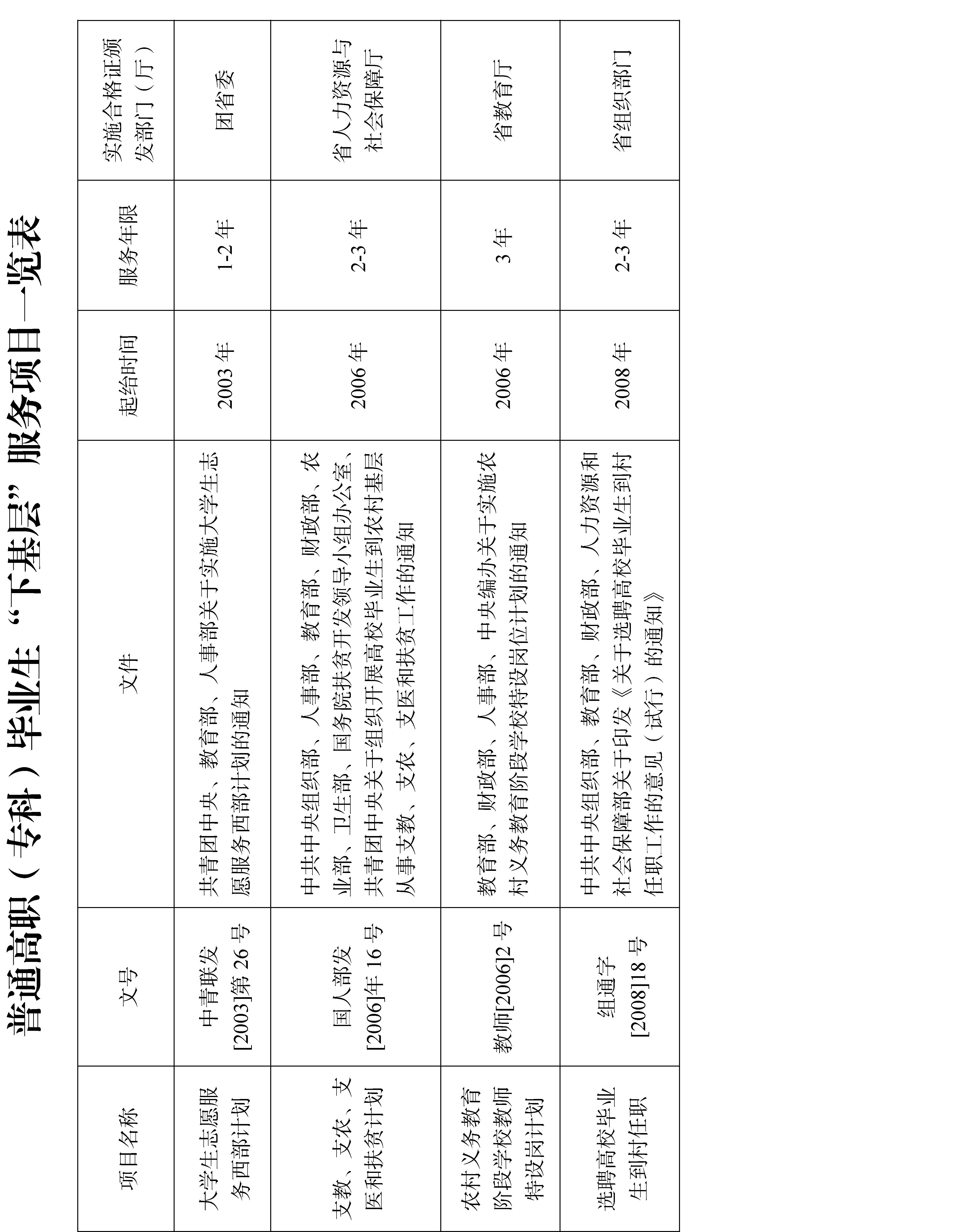 